2018 First Friday Drop-In Day Schedule
9 - 9:45 a.m. - Purchasing 1019:45 - 10:30 a.m. - Meet one-on-one with the buyers	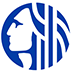 City Purchasing and Contracting ServicesInvites you to theFirst Friday of Each MonthClass starts at 9 a.m.
Seattle Municipal Tower, 700 Fifth Avenue, 40th Floor
Conference Room 4080Goods and Services    *	Construction Public Works    *	Consultant ServicesFind out if the City buys the type of product/service you offerLearn about City bid processes for your product/serviceSee if there is a contract in place for those items, and if so, when will it be re-bidFind out who you should market toGet information about the Consultant Roster program and application processLearn about the City’s Public Works contracting processSee how to access online plans and specifications for public works construction projectsLearn about opportunities through City Job Order ContractingHear about the City’s WMBE resourcesFIRST FRIDAY provides comprehensive information in a two-hour session.  City Buyers and Contract Program Administrators will be available to answer questions and meet individually with Vendors and Contractors.

Sorry, no SMT garage parking validation or reimbursement for on-street parking
Questions? Call (206) 684-0444DatesMeeting Location Seattle Municipal Tower 700 5th Avenue Seattle WA 98104January 5Conference Room 4080February 2Conference Room 4080March 2Conference Room 4080April 6Conference Room 4080May 4Conference Room 4080June 1Conference Room 4080July 6CANCELLEDAugust 3Conference Room 4080September 7Conference Room 4080October 5Conference Room 4080November 2Conference Room 4080December 7Conference Room 4080